Universidad Guadalajara Lamar 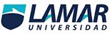 Medicina Basada en EvidenciaMedicinaActividad Integradora 2 parcialLópez Moreno Juan José de JesúsDra. Robles Gomez Gabriela8°Ciclo Escolar 2017AGuadalajara, Jalisco. 30 de Marzo del 2017Actividad integradora medicina basada en evidencia parcial 2ESTUDIOTIPO DE ESTUDIOMEDIDAS DE ASOCIACIÓNFORMULASSESGOSNIVEL DE EVIDENCIAENSAYO CLINICOAnalítico, experimental, longitudinal. Riesgo absoluto, riesgo relativo, Reducción absoluta de riesgo RRA, reducción relativa de riesgo, RRR, número necesario a tratar, NNTRRR= 1 – RRRRA= %expuestos - %no expuestos.NNT= 100/RRARiesgo absoluto= A+C/A+B+C+DRR= [A/(A+B)]/[C/(C+D)]Sesgo de evaluación, sesgo por uso inadecuado de retiradas y abandonos. Sesgos en la  diseminación de los resultados, sesgos en la interpretación de los resultados por el lector. 1BMetanálisis Revisión sistemática Odds ratio, riesgo relativo, Proporción y prevalencias, Diferencias de proporciones y NNTDiferencias de medias y medias estandarizadas. Índices de fiabilidad y diagnósticoMedidas de asociación y de efecto. Diferencia de riesgoInfluencia del diseño en las medidas de efecto.Razón de momios: ( a x d ) / ( c x b )RR = ( a / ( a + b )) / ( c / ( c + d ))Reducción de riesgo relativo: 1 – RRDiferencia de riesgos = (RAR) (DR)= A/(A+B) – C/(C+D) Odds ratio= (A/C)/(B/D)A x D/B x CRR= [A/(A+B)]/[C/(C+D)]NNT= 100/ RRAReducción absoluta de riesgo=Sesgos de publicación, sesgos de selección y sesgos en la extracción de los datos.    1ATamizajeEnsayos aleatorizados-ExactitudCerteza del diagnóstico según la prueba.-VPP-VPN-Prevalencia.-Sensibilidad -Especificidad.Prevalencia = casos nuevos + antiguos / total de habitantes.VPN= d/c+dVPP= a/a+bEspecificidad= d/d+bSensibilidad = a/a+cExactitud= a+d/a+b+c+dCerteza del diagnóstico según la prueba = s + e/2Sesgos de selección, sesgos de incidencia, prevalencia, sesgos de longitud, sesgos de tiempo, sesgos de anticipación en el diagnóstico.IIA